Line官方帳號訊息一、敬請於105年10月27日至11月10日登載。二、登載內容：106年第一次專門職業及技術人員高等考試中醫師考試分階段考試、營養師、心理師、護理師、社會工作師考試報名訊息。http://wwwc.moex.gov.tw/main/exam/wFrmExamDetail.aspx?c=106030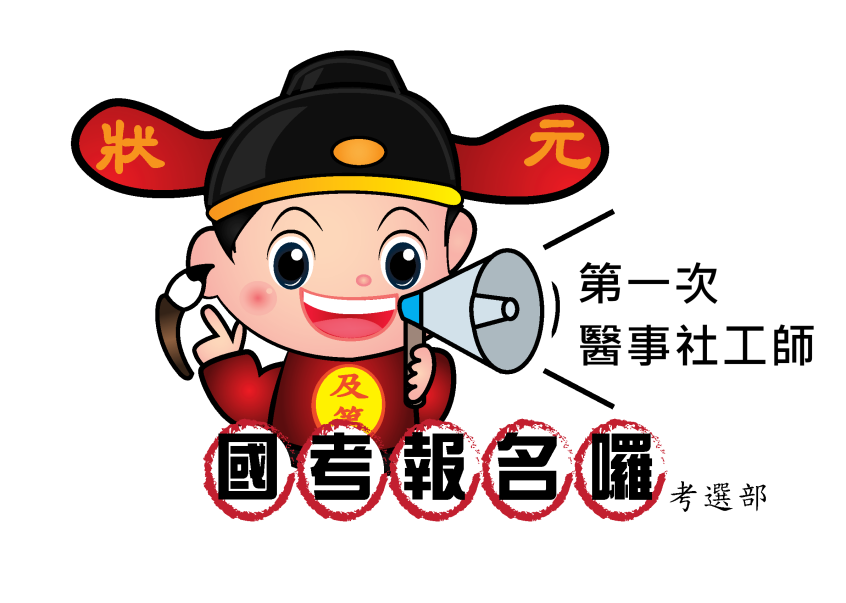 